崔世宇学号：BX1506020专业：材料加工工程导师：缪强 教授留学单位：马凯特大学留学时间：2017年1月-2017年6月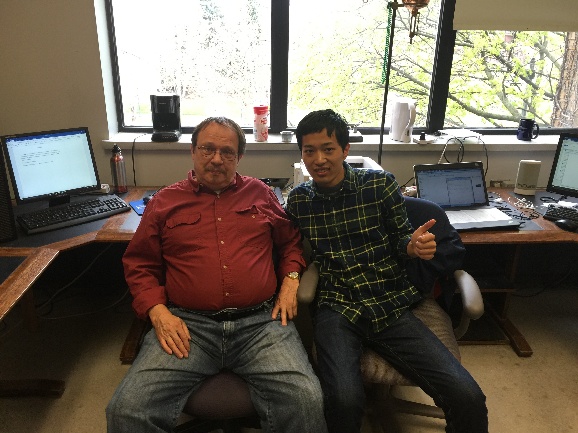 